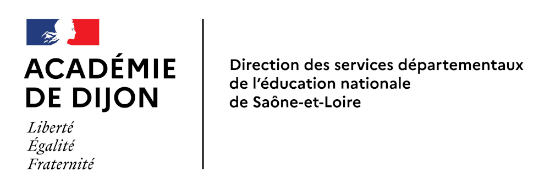 ÉCOLE :                                                                                  Prénom et nom de l'enfant : Visa de l'enseignante ou de l'enseignant de la classeDate :Nom : SignatureVisa de la directrice ou du directeur de l'écoleDate :Nom : Signature et cachet de l'écoleVisa des parents ou du représentant légal de l'élève	Pris connaissance le :Nom :SignaturePrénom : Prénom : Prénom : Prénom : ne réussit pas encore.est en voie de réussite.réussit souvent.Points forts et besoins à prendre en compte.1. Mobiliser le langage dans toutes ses dimensions1. Mobiliser le langage dans toutes ses dimensions1. Mobiliser le langage dans toutes ses dimensions1. Mobiliser le langage dans toutes ses dimensions1. Mobiliser le langage dans toutes ses dimensionsLangage oral : communication, expressionCompréhension d'un message oral ou d'un texte lu par l'adulteDécouverte de l'écrit ; relations entre l'oral et l'écritGeste graphique, écritureMémorisation, restitution de textes (comptines, poèmes...)2. Agir, s'exprimer, comprendre à travers l'activité physique2. Agir, s'exprimer, comprendre à travers l'activité physique2. Agir, s'exprimer, comprendre à travers l'activité physique2. Agir, s'exprimer, comprendre à travers l'activité physique2. Agir, s'exprimer, comprendre à travers l'activité physiqueEngagement, aisance et inventivité dans les actions ou déplacementsCoopération, interactions avec respect des rôles de chacun3. Agir, s'exprimer, comprendre à travers les activités artistiques3. Agir, s'exprimer, comprendre à travers les activités artistiques3. Agir, s'exprimer, comprendre à travers les activités artistiques3. Agir, s'exprimer, comprendre à travers les activités artistiques3. Agir, s'exprimer, comprendre à travers les activités artistiquesEngagement dans les activités, réalisation de productions personnelles : dessin, compositions graphiques, compositions plastiquesEngagement dans les activités, réalisation de productions personnelles : voix, chants, pratiques rythmiques et corporelles4. Construire les premiers outils pour structurer sa pensée4. Construire les premiers outils pour structurer sa pensée4. Construire les premiers outils pour structurer sa pensée4. Construire les premiers outils pour structurer sa pensée4. Construire les premiers outils pour structurer sa penséeUtilisation des nombresPremière compréhension du nombrePetits problèmes de composition et de décomposition de nombres (ex : 3 c'est 2 et encore 1 ; 1 et encore 2)Tris, classements, rangements, algorithmes5. Explorer le monde5. Explorer le monde5. Explorer le monde5. Explorer le monde5. Explorer le mondeTemps : repérage, représentations, utilisation de mots de liaison (puis, pendant, avant, après,...)Espace : repérage, représentations, utilisation des termes de position (devant, derrière, loin, près,...)Premières connaissances sur le vivant (développement ; besoins...)Utilisation, fabrication et manipulation d'objetsCompréhension de règles de sécurité et d'hygièneApprendre ensemble et vivre ensembleApprendre ensemble et vivre ensembleApprendre ensemble et vivre ensembleApprendre ensemble et vivre ensembleApprendre ensemble et vivre ensembleObservations réalisées par l'enseignant(e)Observations réalisées par l'enseignant(e)Observations réalisées par l'enseignant(e)Observations réalisées par l'enseignant(e)Maintien de l'attention, persévérance dans une activitéPrise en compte de consignes collectivesParticipation aux activités, initiatives, coopérationPrise en compte des règles de la vie commune